Bluecoat Park, Otley Road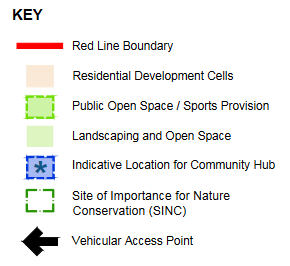 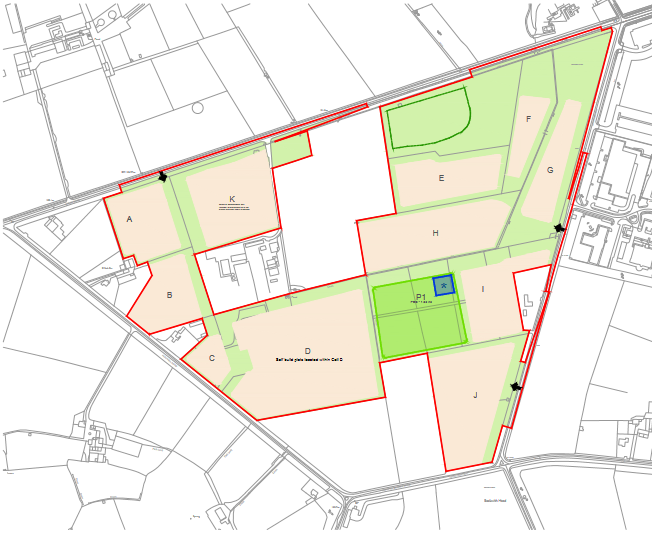 Extracts from Environmental Impact Assessment Scoping Report, Homes England, April 2021Plan: Appendix 2 (Parameter Plans)Text box (right): paragraph 4.4